Мастер-класс «Календарь природы»Задачи:- показать, как своими руками можно смастерить «Календарь природы»;- развивать творческую деятельность, желание мастерить, оформить календарь по своему желанию;- воспитывать эстетический вкус, аккуратность;- вызвать радость творчества, удовлетворенность от выполненной работы.- Здравствуйте! Сегодня мы с вами поговорим об окружающем нас мире.У ребенка, который только начинает понимать окружающий мир, все это вызывает огромнейший интерес. Один из самых доступных способов понять окружающую действительность - понаблюдать за ней. Ребенок наблюдает, анализирует, делает выводы.Каждый день вместе с моими воспитанниками мы отмечаем изменения в природе (время года, температуру воздуха, облачность, осадки, направление ветра и пр.). Помощником для нас стал календарь природы. Сейчас в продаже существует большое множество различных календарей природы (печатные, магнитные, готовые стенды), но стоимость готового календаря, в большинстве случаев «кусается» (дорого), поэтому  попробовать сделать календарь природы своими руками(Показываю календарь и спрашиваю, что это?)Календарь наблюдения за природой, является методическим игровым пособием.Как вы думаете, для чего он создан?- для систематического наблюдения сезонных изменений природы;- для ориентировки по дням, неделям, месяцам, временам года и знакомству со временем.Но он должен быть не только ярким и интересным, а еще и содержательным. Не каждый покупной календарь отвечает всем требованиям, да он может и яркий, может красивый, но часто он не действенный в ходе наблюдений.Представление о том, каким должен быть Календарь наблюдений за погодой, у каждого воспитателя или мамы.. свое. Но не стоит забывать о том, что дети должны узнать максимум нового в понятной для себя форме.Давайте по рассуждаем, входе работы с Календарем, на ваш взгляд, какие решаются задачи?Задачи:- формировать у детей элементарные представления о сезонных изменениях в природе, явлениях природы;- развивать умственную деятельность: восприятие и мышление, наблюдательность, устойчивый познавательный интерес, память;- учить сравнивать, сопоставлять и устанавливать причинно-следственные связи между разными природными явлениями;- знакомить с правилами поведения в природе;- воспитание любви и бережного отношения к природе;- формирование математических представлений;- развитие связной речи.На первом этапе Календарь заполняется вместе с воспитателем, затем из детей выбираются те, кто может самостоятельно расставить нужные знаки.Для большей заинтересованности детей я разработала свой игровой календарь. У календаря есть съемные детали, что дает детям возможность сменыПоэтому я предлагаю изготовить календарь из подручных материалов……КАРТОН, фломастеры, краски, разнообразные наклейки и ваша фантазия.За основу мы возьмём обычный картон….Для работы нам понадобится:…….Можно дополнить календарь природы другими разделами. Например: вести наблюдение за посадками на огороде (в группе и на улице), отображая это на бумаге, а потом вставить в определенный карман, где будет прослеживаться весь путь роста и развития растения. Буду рада, если вам понравилась моя идея. Имея такой календарь природы можно максимально активизировать деятельность детей в уголке природы. Фантазируйте! Творческих вам успехов! Спасибо за внимание!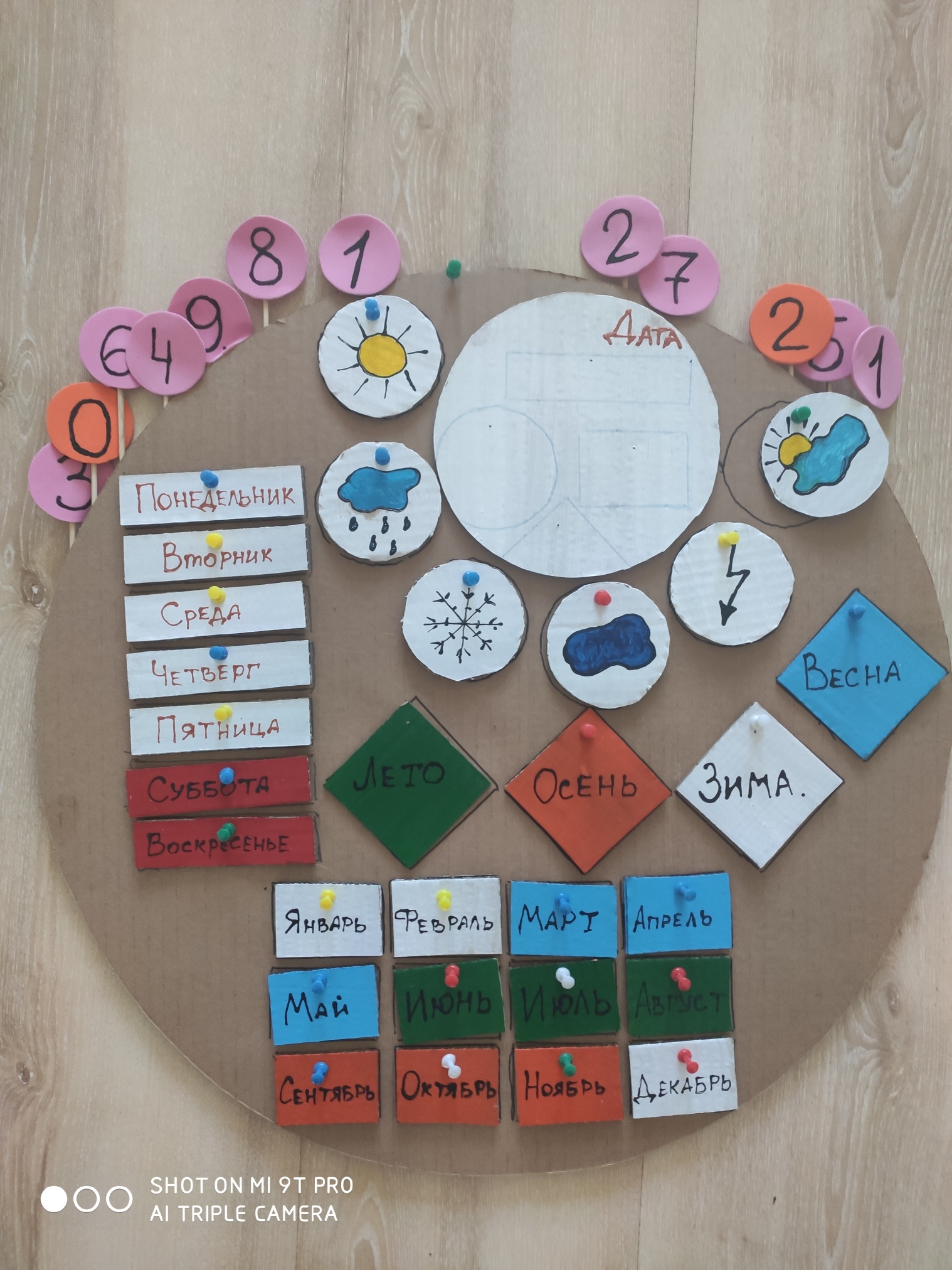 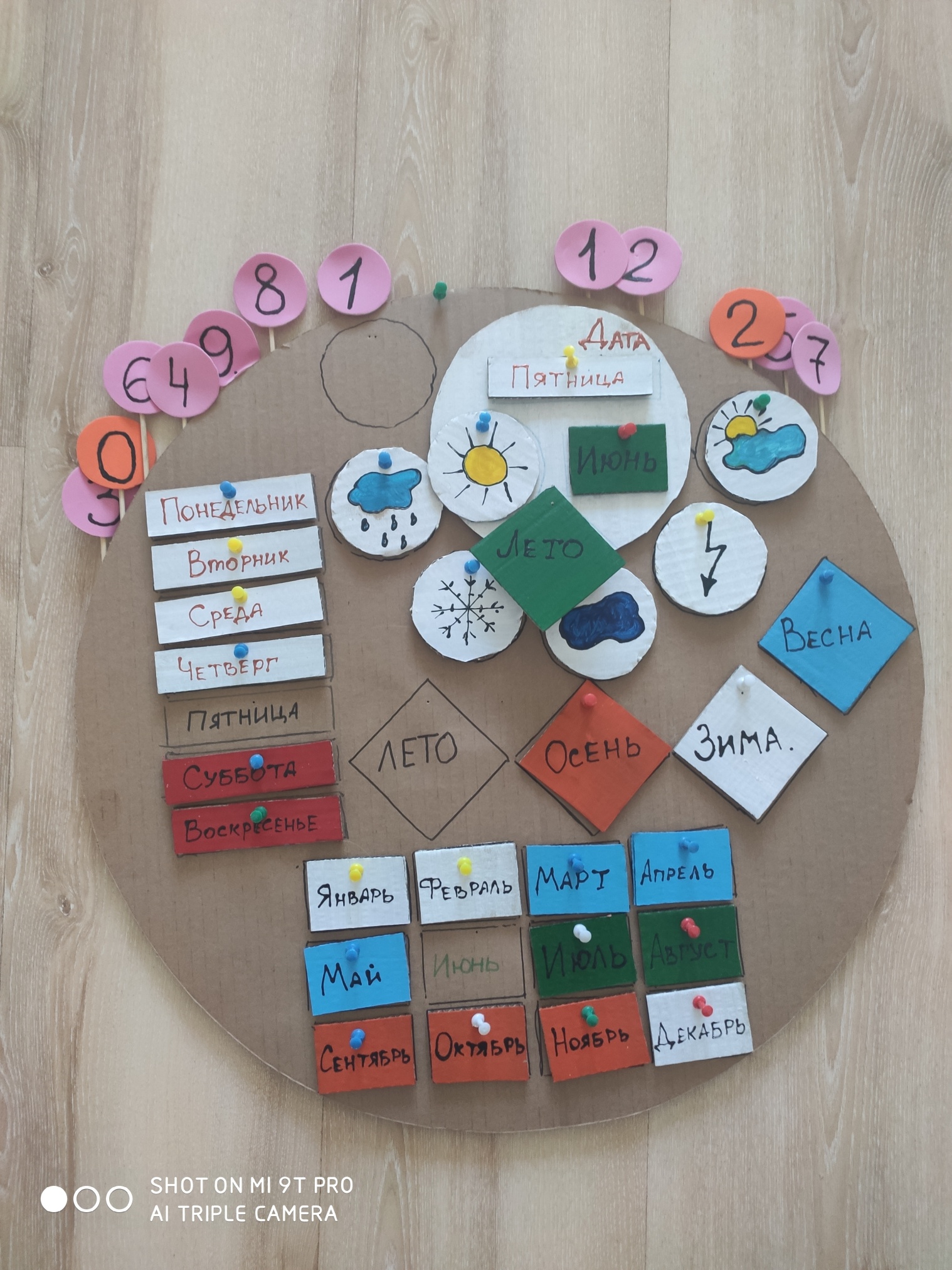 